:АРАР                                                                                                                    ПОСТАНОВЛЕНИЕ                   «09 » сентябрь  2016 йыл                                          № 58                            « 09 »  сентября 2016 год≪О предоставлении в собственность земельного участка для ведения личного подсобного хозяйства Ильясову Азамату Рафиковичу - 1/2 доли,Ильясовой Раушание Рафиковне - 1/2 доли≫Рассмотрев заявления от 17.02.2016г. Ильясова А.Р., Ильясовой P.P., зарегистрированных по адресу: РБ, Баймакский р-н, с. Мерясово, ул. Р. Уметбаева, д. 12, кв. 2, о предоставлении земельного участка в собственность для ведения личного подсобного хозяйства, на основании свидетельств о государственной регистрации права на квартиру серии 04 АГ № 153351; 04 АГ№ 153350 от 21.04.2011г.; Соглашения о взаимодействии Комитета по управлению собственностью Министерства земельных и имущественных отношений Республики Башкортостан по Баймакскому району и городу Баймаку по вопросам управления и распоряжения имуществом № 49 от 01.03.2013 года;Руководствуясь ст. 39.3 Земельного Кодекса Российской Федерации № 136-ФЗ от 25.10.2001 г.; Федеральным Законом «О введение в действие Земельного Кодекса Российской Федерации» №137-ФЗ от 25.10.2001 г.; Федеральным законом № 171-ФЗ от 23 июня 2014 г. "О внесении изменений в Земельный кодекс Российской Федерации и отдельные законодательные акты Российской Федерации"; Законом Республики Башкортостан «О регулировании земельных отношений в Республике Башкортостан» № 59-з от 05.01.2004 г., Постановления Правительства Республики Башкортостан № 629 от 29.12.2014г. «Об определении цены и оплаты земельных участков...», Администрация сельского поселения Мерясовский сельсовет муниципального района Баймакский районП О С Т А Н О В Л Я Е Т :       1. Предоставить Ильясову Азамату Рафиковичу - 1/2 доли, Ильясовой Раушание Рафиковне - 1/2 доли в собственность земельный участок для ведения личного подсобного хозяйства, за плату, с кадастровым номером 02:06:180701:134, площадью 1145 кв. м., из земель населенных пунктов, находящийся по адресу: местоположение установлено относительно ориентира, расположенного в границах участка. Почтовый адрес ориентира: Республика Башкортостан, р-н Баймакский, с/с Мерясовский, с. Мерясово, ул. Р. Уметбаева, д. 12-2.     2. Комитету по управлению собственностью Министерства земельных иИмущественных отношений РБ по Баймакскому району и городу Баймаку подготовить проект договора купли- продажи земельного участка и обеспечить его заключение в месячный срок со дня подписания настоящего постановления.    3. Ильясову А.Р., Ильясовой P.P. в течение месяца обеспечить государственную регистрацию договора купли-продажи земельного участка в Межмуниципальном отделе по Абзелиловскому, Баймакскому районам и городу Сибай Управления Федеральной службы государственной регистрации кадастра и картографии по Республике Башкортостан.Глава сельского поселения:                                                                              Т.М. ХафизоваСОГЛАСОВАНИЕ ПРОЕКТАпостановления Администрации сельского поселения Мерясовский сельсоветмуниципального района Баймакский район«О предоставлении в аренду земельного участкаот «_____» ______________ 2016 г. № _________1.Подлежит публикации в средствах массовой информации: не подлежит2. Копии постановления направить: нетПримечание: мотивированные дополнения или возражения по проекту (или по отдельным егопунктам) вносятся ниже или прилагаются в виде справки______________________________________________________________________________________________________________________________________________________________________________________________________Пояснительная запискак постановлению сельского поселения Мерясовский сельсоветмуниципального района Баймакский район«О предоставлении в собственность земельного участка для ведения личного подсобногохозяйства Ильясову Азамату Рафиковичу - 1/2 доли,Ильясовой Раушание Рафиковне - 1/2 доли»В соответствии со статьей 39.3 Земельного Кодекса Российской Федерации № 136-ФЗ от 25.10.2001 г. без проведения торгов осуществляется продажа земельных участков, на которых расположены здания, сооружения, собственникам таких зданий, сооружений либо помещений. На основании поступившего заявления от 17.02.2016г. Ильясова А.Р., Ильясовой P.P., опредоставлении в собственность земельного участка расположенного по адресу: местоположение установлено относительно ориентира, расположенного в границах участка.Почтовый адрес ориентира: Республика Башкортостан, р-н Баймакский, с/с Мерясовский, с. Мерясово, ул. Р. Уметбаева, д. 12-2, в соответствии со свидетельствами о государственной регистрации права на квартиру серии 04 АГ № 153351; 04 АГ № 153350 от 21.04.2011г. в связи с этим и было подготовлено данное постановление..БАШ?ОРТОСТАН РЕСПУБЛИКА№Ы БАЙМА? РАЙОНЫ МУНИЦИПАЛЬ  РАЙОНЫНЫ* МЕР»( АУЫЛ СОВЕТЫ АУЫЛ  БИЛ»М»№ЕХАКИМИ»ТЕ453660,Баш7ортостан Республика3ы, Байма7 районы, Мер29 ауылы, А.Игебаев урамы, 1                             Тел. 8(34751) 4-28-44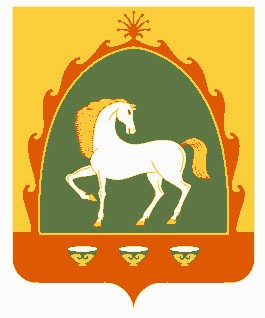 РЕСПУБЛИКА БАШКОРТОСТАНАДМИНИСТРАЦИЯСЕЛЬСКОГО ПОСЕЛЕНИЯ МЕРЯСОВСКИЙ СЕЛЬСОВЕТМУНИЦИПАЛЬНОГО РАЙОНАБАЙМАКСКИЙ РАЙОН                453660, Республика Башкортостан,                 Баймакский  район, с.Мерясово, ул.А.Игибаева,1Тел. 8(34751)4-28-44№Организация и должность Ф. И.О.ПодписьДата1Председатель комитета -начальник отдела КУС М3 ИОРБ по Баймакскому району игороду БаймакуРахимгулов Р.В.2Ведущий специалист-экспертКомитета по управлениюсобственностью М3 ИО РБ поБаймакскому району и городуБаймаку Яналина Д.Ш.3Главный специалист-экспертКомитета по управлениюсобственностью М3 ИО РБ поБаймакскому району и городуБаймакуДавлетбаев И.Р.